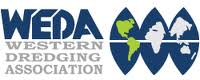                                   WEDA Gulf Coast Chapter Meeting Agenda Monday, November 4, 2013The Westin Hotel New OrleansMonday, November 4, 2013The Westin Hotel New Orleans1:00p.m. –3:30 p.m.Registration – Magnolia Room (3rd Floor)1:30p.m. –1:40 p.m.WEDA Remarks – Ram Mohan-President and Chairman Western Dredging Association 1:40p.m. –2:05 p.m.Louisiana Coastal Master Plan– Jerome Zeringue, CPRA2:05p.m. –2:30 p.m.Craney Island Dike Fill Project- Henry Schorr Manson Construction2:30p.m. –2:55 p.m.Louisiana International Gulf Terminal A Solution to Draft/Dredging Issues in the Gulf- John Hyatt –LIGTT – Senator A G Crowe2:55p.m.– 3:20 p.m.Deepen to LMR to 50 feet – Sean Duffy Big River Coalition3:20p.m. –3:30 p.m.Break 3:30p.m.– 3:55 p.m.Using the internet with a DREDGE to improve operation and support  - Jerry Knisley Hypack Inc3:55.m.– 4:20 p.m.Modern Day Dust Pan Dredge – Charles Johnson DSC Dredge, LLC4:20p.m. –4:45 p.m.Beneficial Use in Mississippi the Master Plan, BU Law a decade of Progress – Wendall Mears Anchor QEA Ocean Spring4:45p.m.- 5:00 p.m.Questions & Answers 6:30p.m.- 9:00 p.m.Ice Breaker – Plimsoll Club (11th Floor) 